Abstract Template for BaltSilica2018Author Name Surname1, Author Name Surname2*1 Institute of Silicate Materials, Riga Technical University, Paula Valdena 3, LV-1048, Riga, Latvia (*email: baltsilica2018@gmail.com)2 State Key Laboratory of Advanced Technology for Materials Synthesis and Processing, Wuhan University of Technology, 122 Luoshi Road, 430070, Wuhan, ChinaPlease follow the instructions below to prepare and submit your abstract(s). All abstracts should be submitted via an e-mail attachment to: baltsilica2018@gmail.com in Microsoft Word format. Each abstract should be concise and not exceed one page and 200-250 words [1]. Please follow abstract guidelines when preparing your abstract. Please underline the presenting author and be certain that the presenting author and/or the corresponding author are designated with detailed contact information, including at least their email addresses. Keywords: Knowledge, Latvia, Science.The Conference will be held in Riga, Latvia from May 30th to June 1st, 2018. Figure 1 shows a view of Jaunmoku palace [2]. We encourage researchers to submit an abstract of their most recent researches related to one the four following topics: (T1): Natural and Artificial Stone Materials – Inorganic binders (gypsum, lime, Portland cement), concrete, corrosion and restoration of natural and artificial stone.: (T2): Traditional and Advanced Ceramic and Glass-Like Materials – porous oxide and clay ceramic materials, glass and glass fiber, enamels and glazes, advanced ceramic and glass materials, (T3): Inorganic and Hybrid Nanomaterials – nanoparticles, thin films, nanocomposites, mesoporous, electronic and photonic materials, methods of synthesis and characterization, application of nanomaterials for health and environmental protection, environmental remediation, emerging nanotechnologies and (T4): Physical and Numerical Processing Simulation of Inorganic Materials – simulations in material physics, simulation of condensed matter and for product design and testing. The abstracts (200-250 words followed by 3 key words) should be submitted in A4 size format, one page with Times New Roman font 12 pt. Abstracts should provide a good overview of your full paper and cover the following headings: Introduction; Objectives; Methods; Results; Conclusions. Abstracts of papers will be published on the Conference Website. Please submit the abstract as attachment in MS Word format to the Conference email.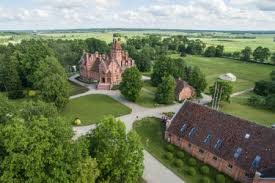 The official language of the Conference is English.Ch. Meunier, J. C. Rooke, A. Leonard, X. Hao and B. L. Su, Chem. Commun.  46, 3843 (2010).Y. Feng, Z. Y. Yuan, Y. Li, X. Y. Yang and B. L. Su, Metal Oxide Nanostructures and Their Applications, American Scientific Publishers, Stevenson Rench (CA), 542 (2010).